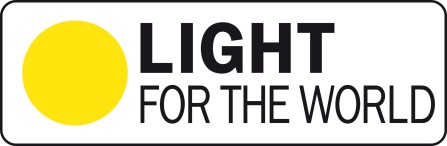 
LIGHT FOR THE WORLD strives for a world in which persons with disabilities in developing countries have a decent life, equally participate in society and have access to their rights.We focus on persons with disabilities living in poverty, who are amongst the most excluded and underprivileged groups in society. Putting them at the centre of our development efforts will advance the removal of barriers for other excluded groups as well and bring about change towards an inclusive society. To strengthen our highly committed and passionate team we are looking for anSenior Manager International AlliancesYour new areas of responsibility:As the International Alliances Manager you are a senior expert in key-account-management. You are familiar with and use all necessary tools in personally approaching high-ranking international philanthropists, corporations as well as foundations.  You are the first point of contact for this target groups especially for new potential supporters. Your ability to inspire these individuals for the mandate areas of LIGHT FOR THE WORLD strengthens the financial impact to the organization. Internally you coordinate activities across divisions especially with our Fundraiser and Programme Development team.Your profile:You are not only looking for a job, you want to shape this world for the better. As an outgoing person with an extroverted and at the same time empathetic personality you know how to develop and nurture long-lasting relationships. In dealing with decision makers you have excellent social skills and are an inspiring dialogue partner. Ideally you already bring your own networks. Your language skills in English and French are excellent and you are also able to communicate in German. In your working style you are a team worker who is able to link people to achieve results. You are target oriented, self-organizing, well-structured and willing to share information within the team. Previous experience in the field of development cooperation would be an advantage. What we can offer as an employer:We are a professional team that strives towards continuous development. All employees carry responsibility for their fields of action and for reaching the defined targets. We believe in participative leadership and expect you to contribute your expertise and ideas. We believe that learning from mistakes is an important way of developing. Our actions are right at the center of our motivation. For this position a gross annual salary of about € 50.000,- is provided. Your place of work within Europe will be discussed.We are looking forward to receiving your application by July 19th 2015 at the latest. Please use our online form found at http://www.lichtfuerdiewelt.at/content/Stellenangebote. A complete CV and an indication of your salary requirements are important parts of your application. Please also let us know why you would like to join our team and why you consider yourself a suitable candidate.LIGHT FOR THE WORLD1120 Vienna, Niederhofstraße 26Stephan Spatt – Human ResourcesWe welcome applications from persons with disabilities. 